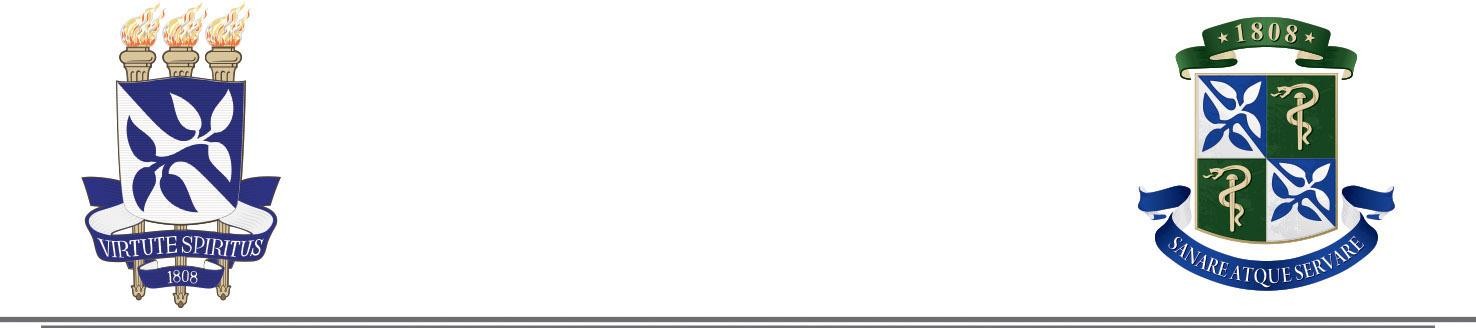 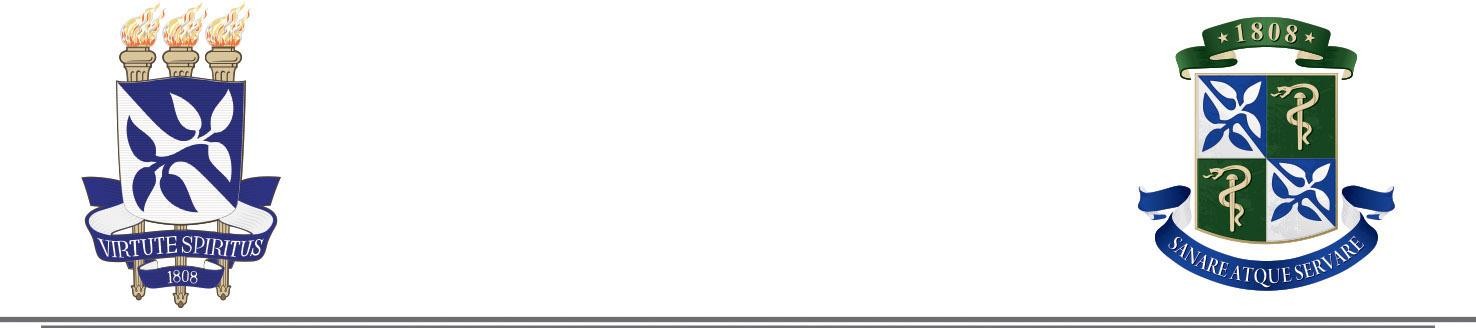 TERMO DE ENCAMINHAMENTO PARA DEFESA DE DOUTORADOEu			 com a concordância do professor(a)-orientador(a) 			 do curso de Pós-graduação em Medicina e Saúde, encaminho ao PPgMS a tese de doutorado intitulada: “ 	 					” com data de DEFESA definida para	/	/	às	horas.Presencial:           Local: ________________________________________Online:     E-mail:	Telefone:	 Banca Examinadora ConfirmadaDocente UFBA:  		 Titulação:	Instituição:		 Endereço eletrônico (e-mail):  			 Telefones fixo e móvel:  			 Docente UFBA:  		 Titulação:	Instituição:		 Endereço eletrônico (e-mail):  			 Telefones fixo e móvel:  			 Docente UFBA:  		 Titulação:	Instituição:		 Endereço eletrônico (e-mail):  			 Telefones fixo e móvel:  			 Docente OUTRA IES: 		 Titulação:	Instituição:		 Endereço eletrônico (e-mail):  			 Telefones fixo e móvel:  			 Docente OUTRA IES: 		 Titulação:	Instituição:		 Endereço eletrônico (e-mail):  			 Telefones fixo e móvel:  			 Docente SUPLENTE: 		 Titulação:	Instituição:		 Endereço eletrônico (e-mail):  			 Telefones fixo e móvel:  			 Data:	/	/ 	Assinatura Pós-graduando:  	Assinatura Orientador 	